Curriculum VitaeName				:  Untia Kartika Sari .R  S,Farm Apt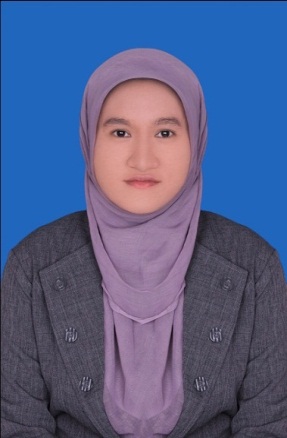 Place and Date of Birth	: Pontianak,11 April 1990Sex				: FemaleStatus				: SingleReligion			: Islam (Moslem)      6.	Citizenship			:  Indonesia                7.   Address	:Jalan P.Natakusuma Gang Samarukun  No:43 Pontianak	Jalan  Mandor Guweng I No. 24, RT04/RW3 Kukusan , Depok          8.   Phone Mobile		      : 081345317057          9.   Email				    : untiakartikasari@gmail.com10. Motto			    : Do the best to get the bestThe Essay:   Formulation Of Ketoprofen Microemulsion Gel With Variation Of Concentration Gelling Agent Sodium Carboxymethylcellulose And Ratio Isopropyl Myristate With Combined Surfactants  (Tween 80 And Span 80 )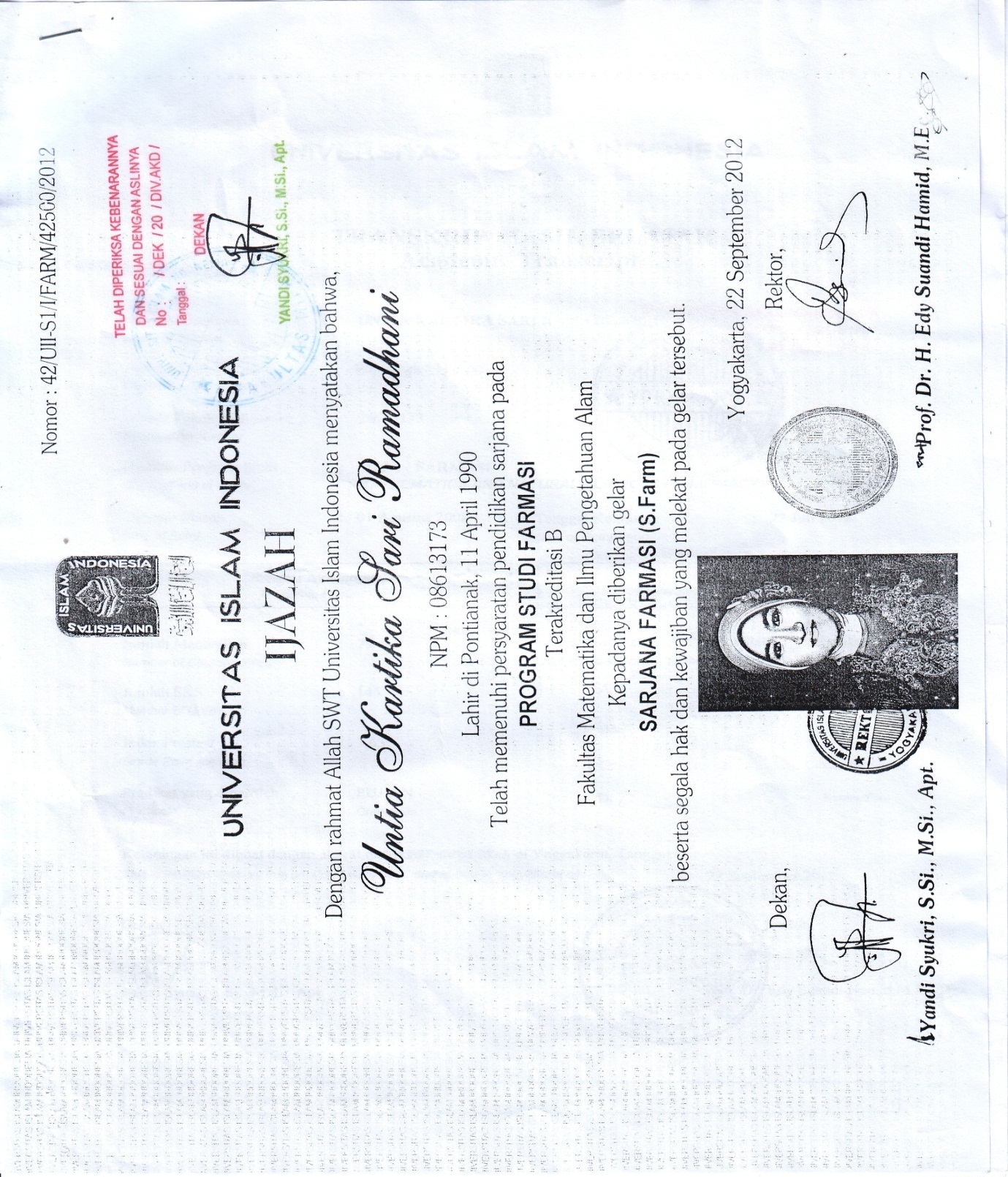 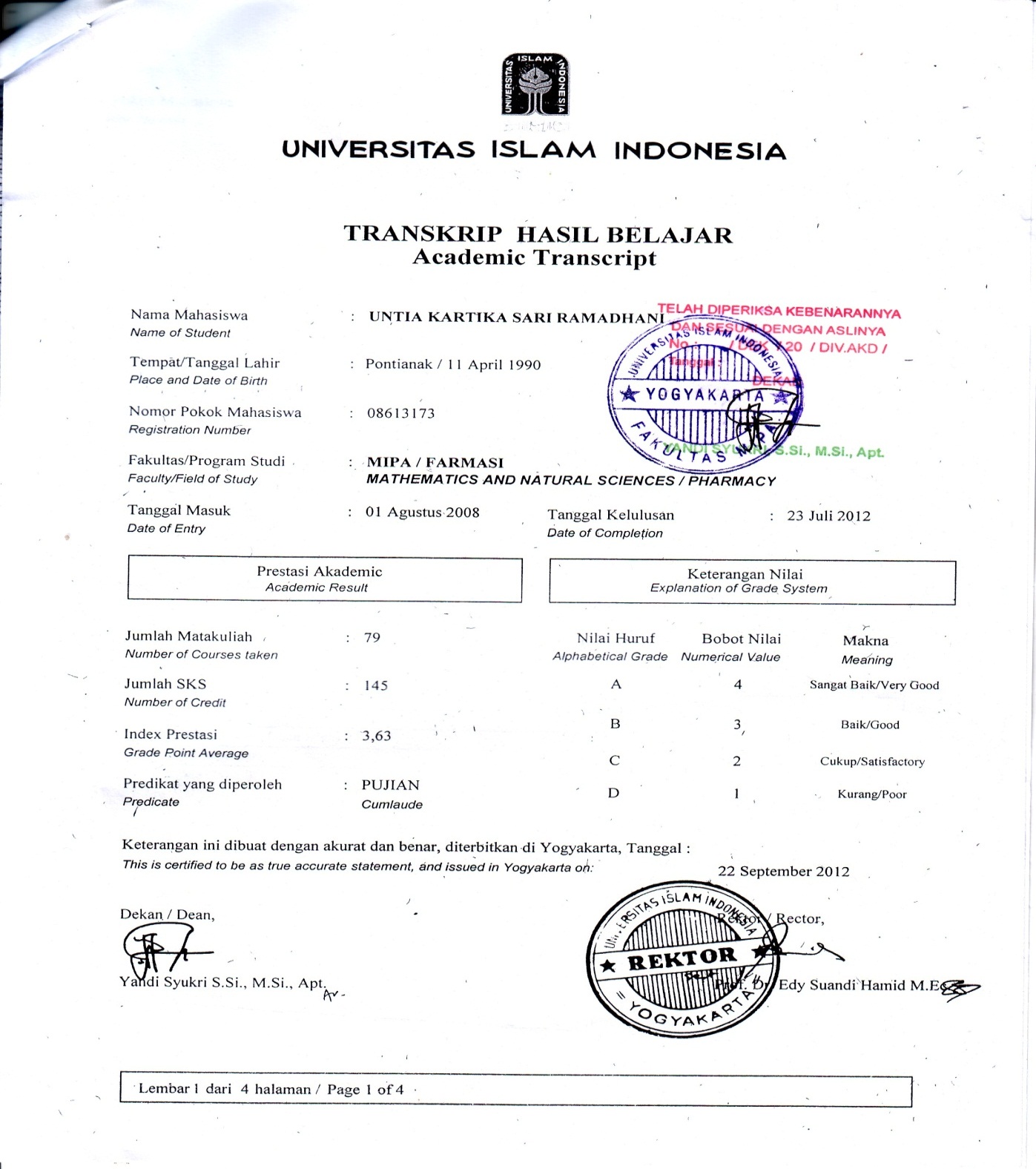 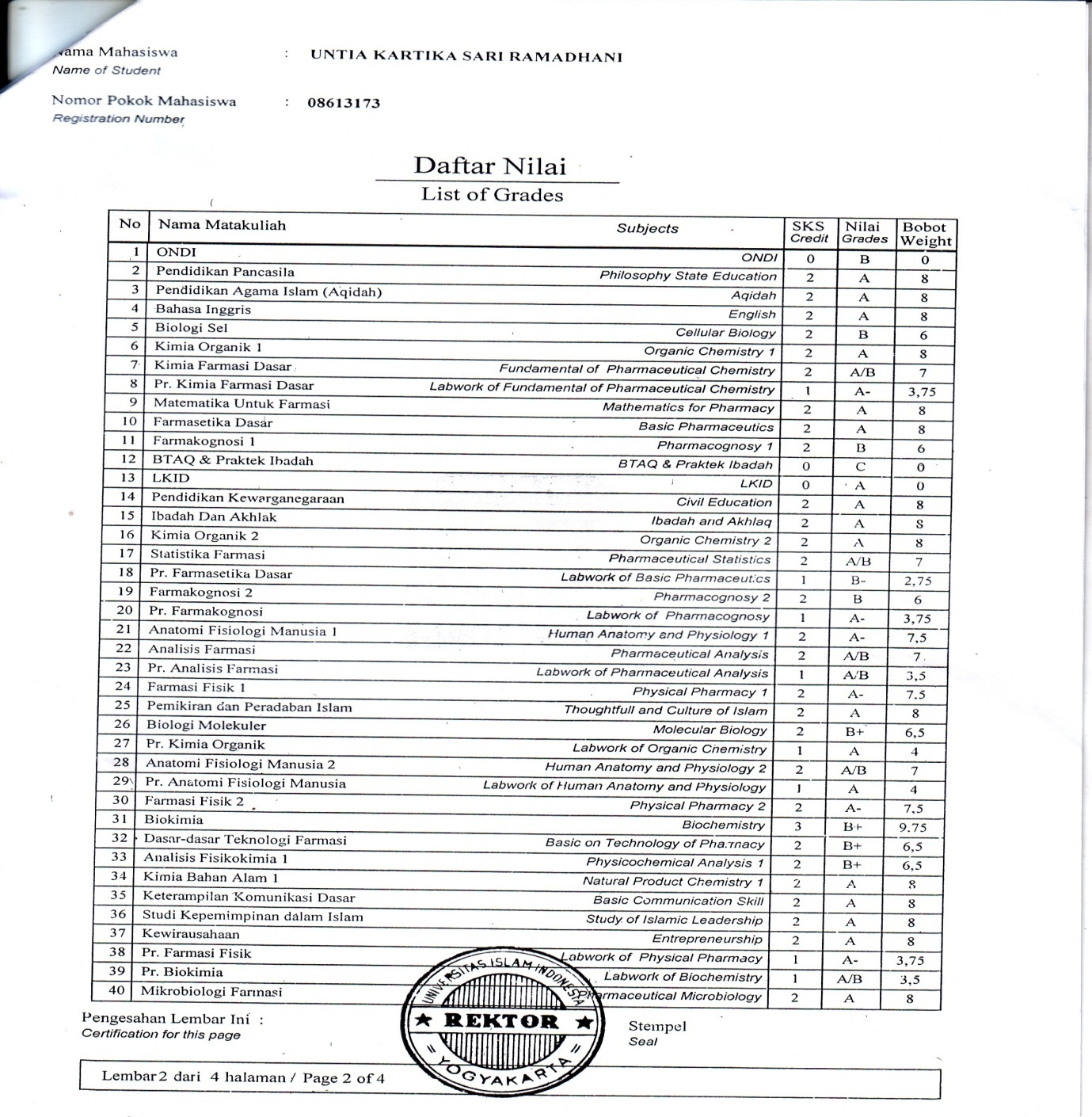 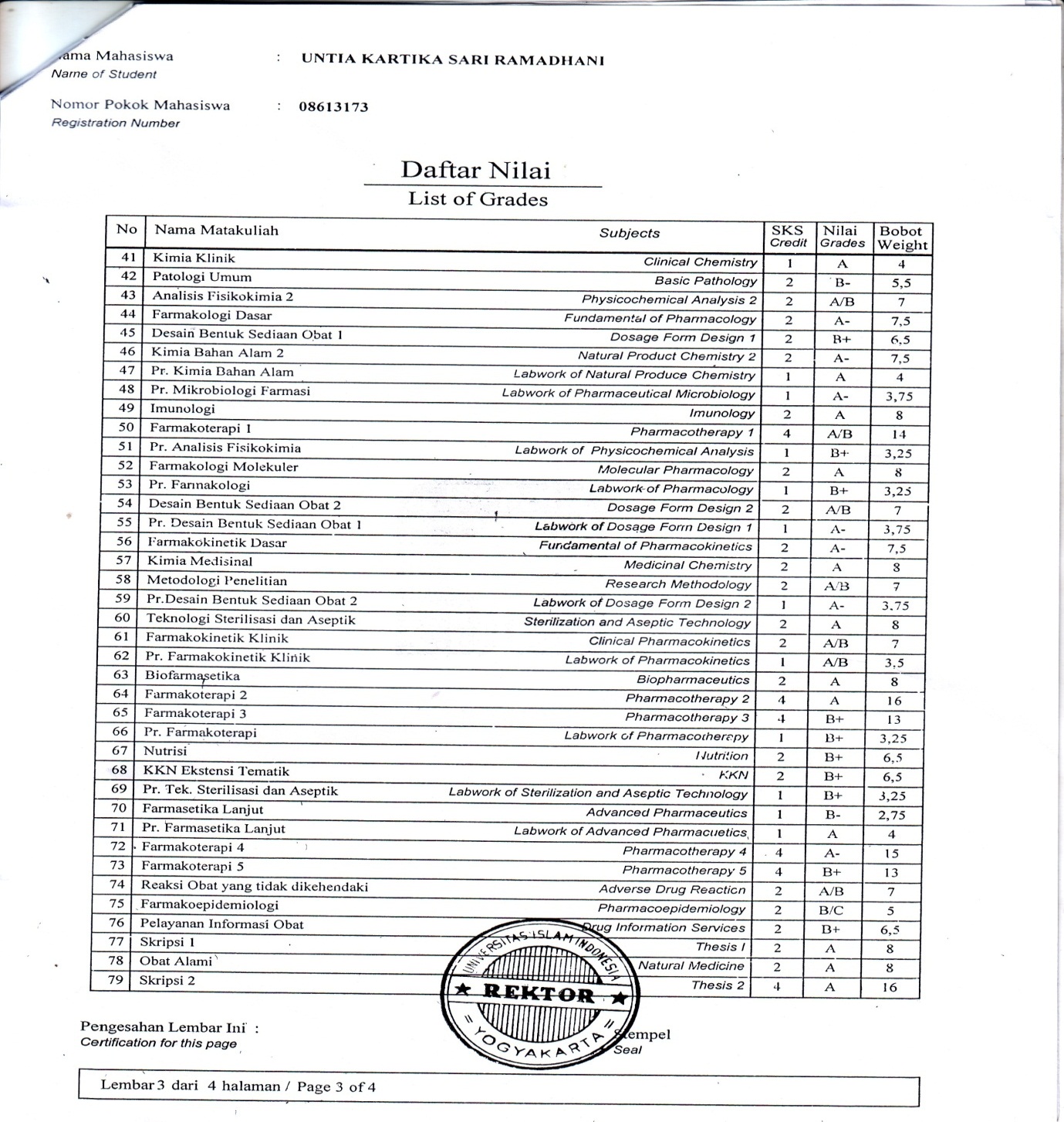 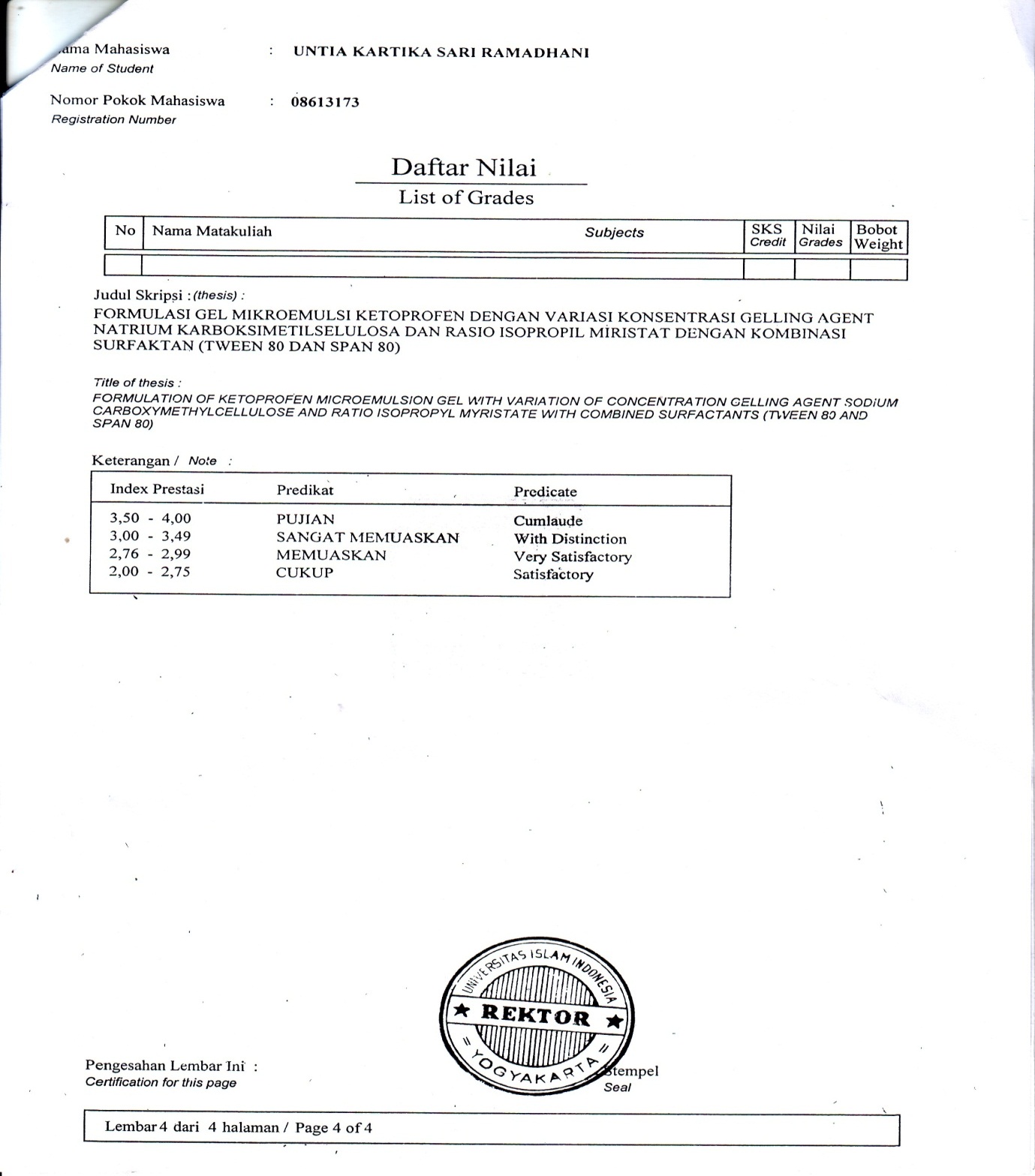 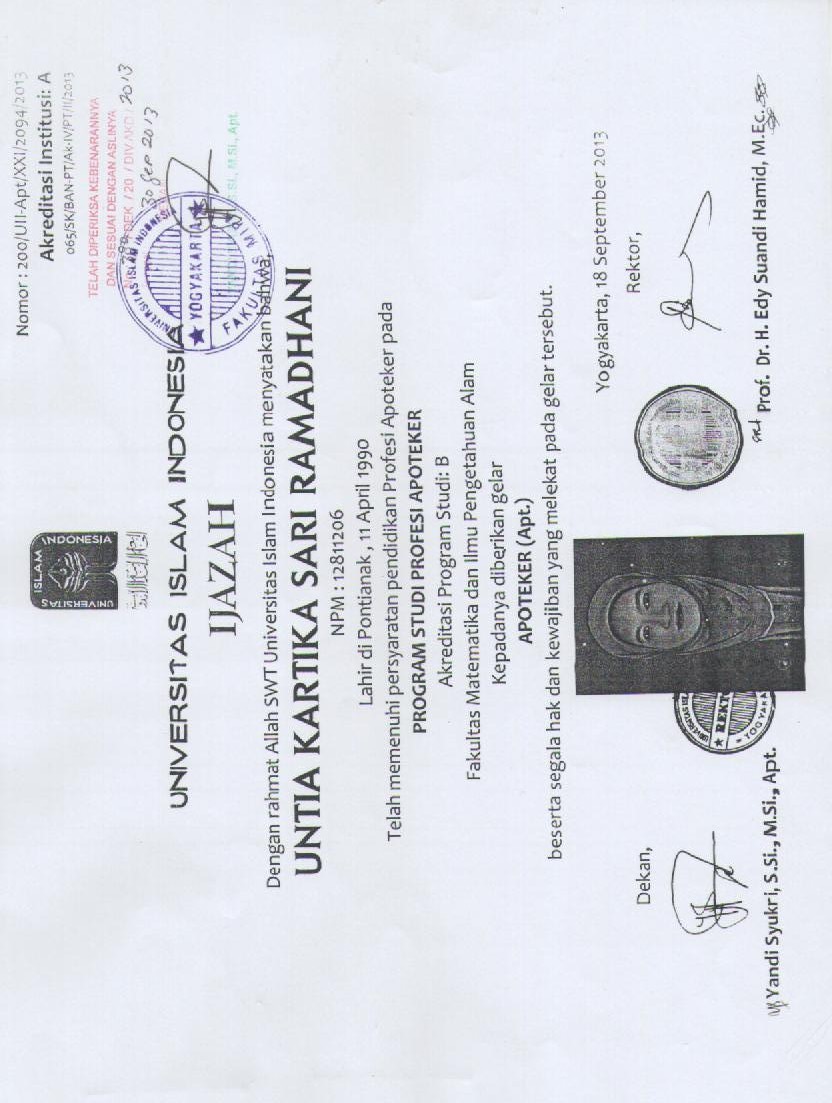 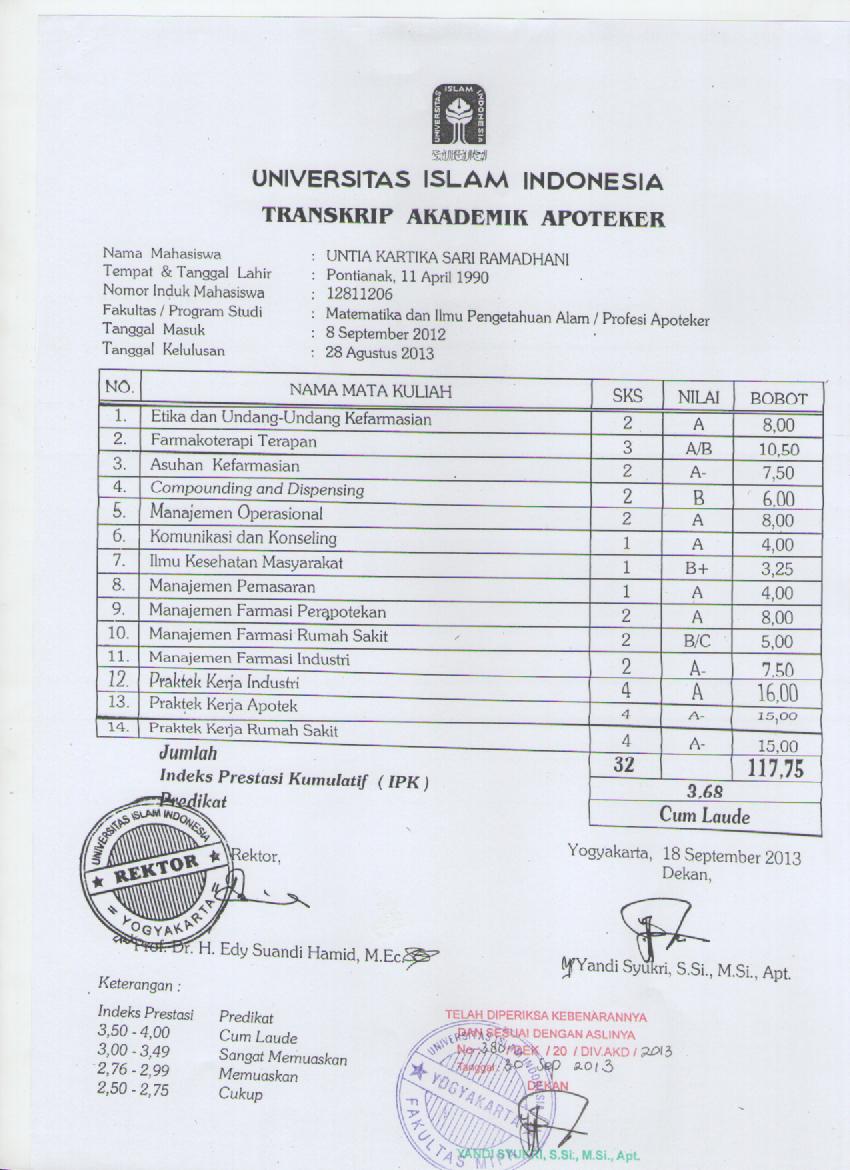 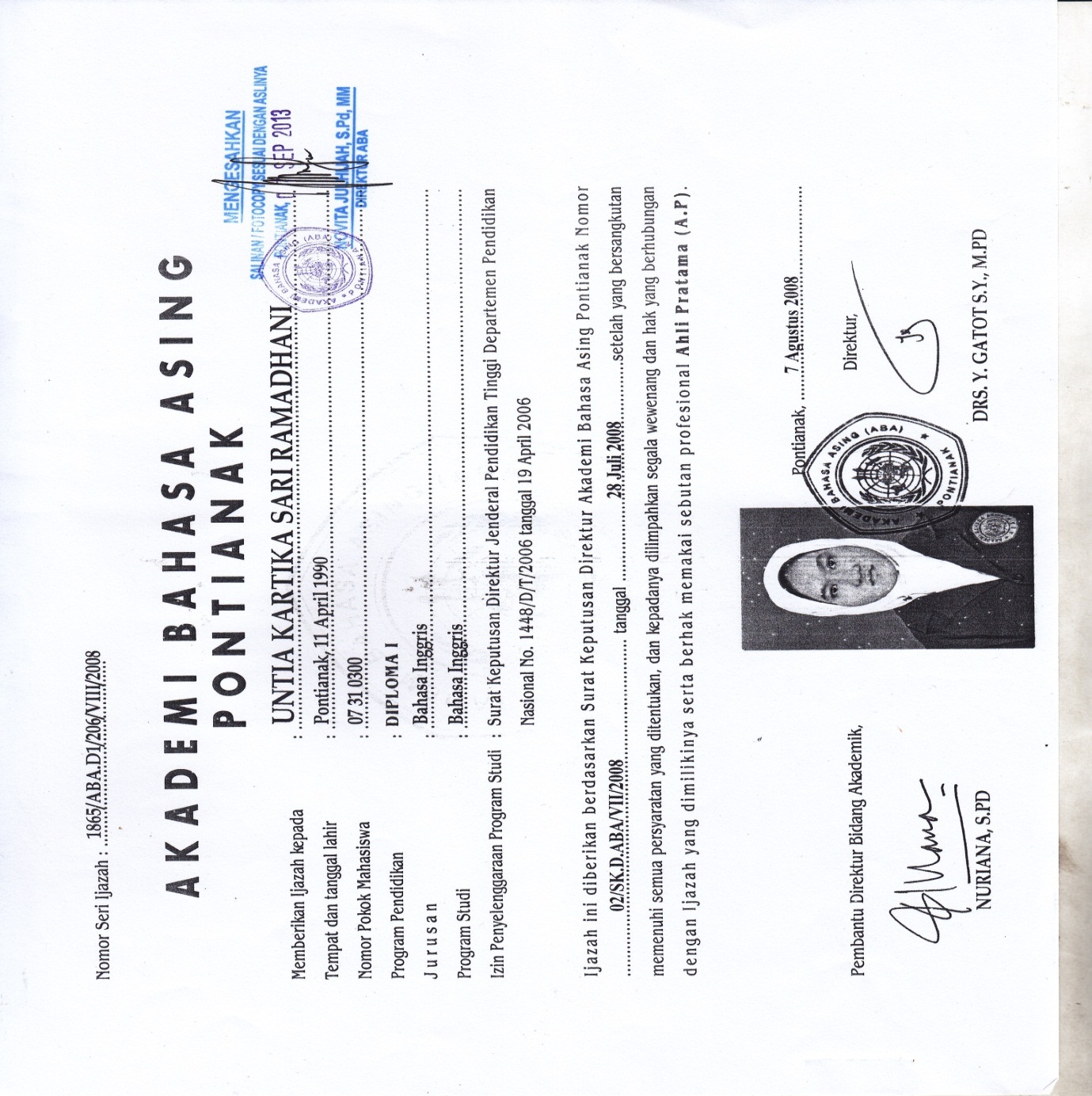 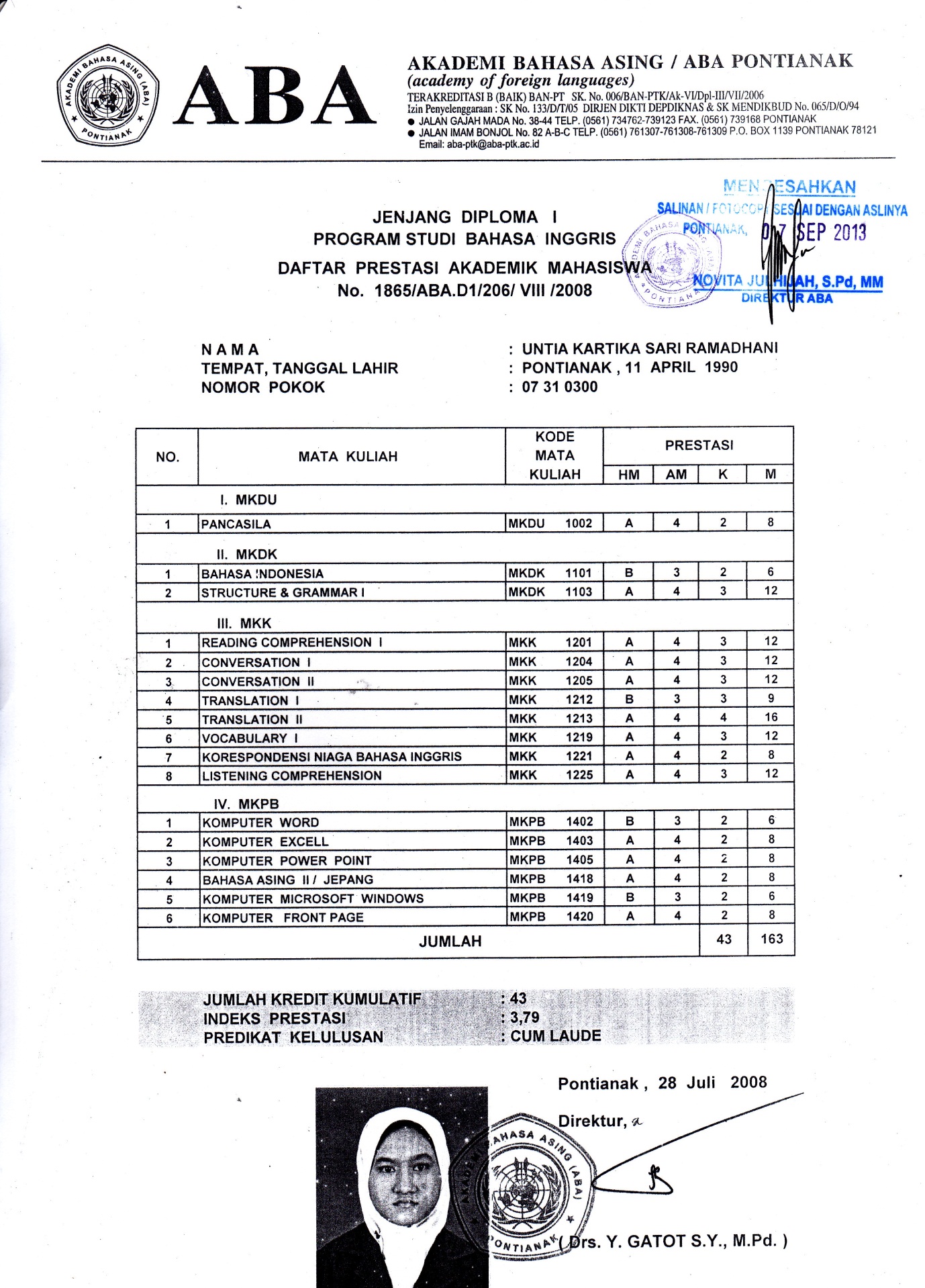 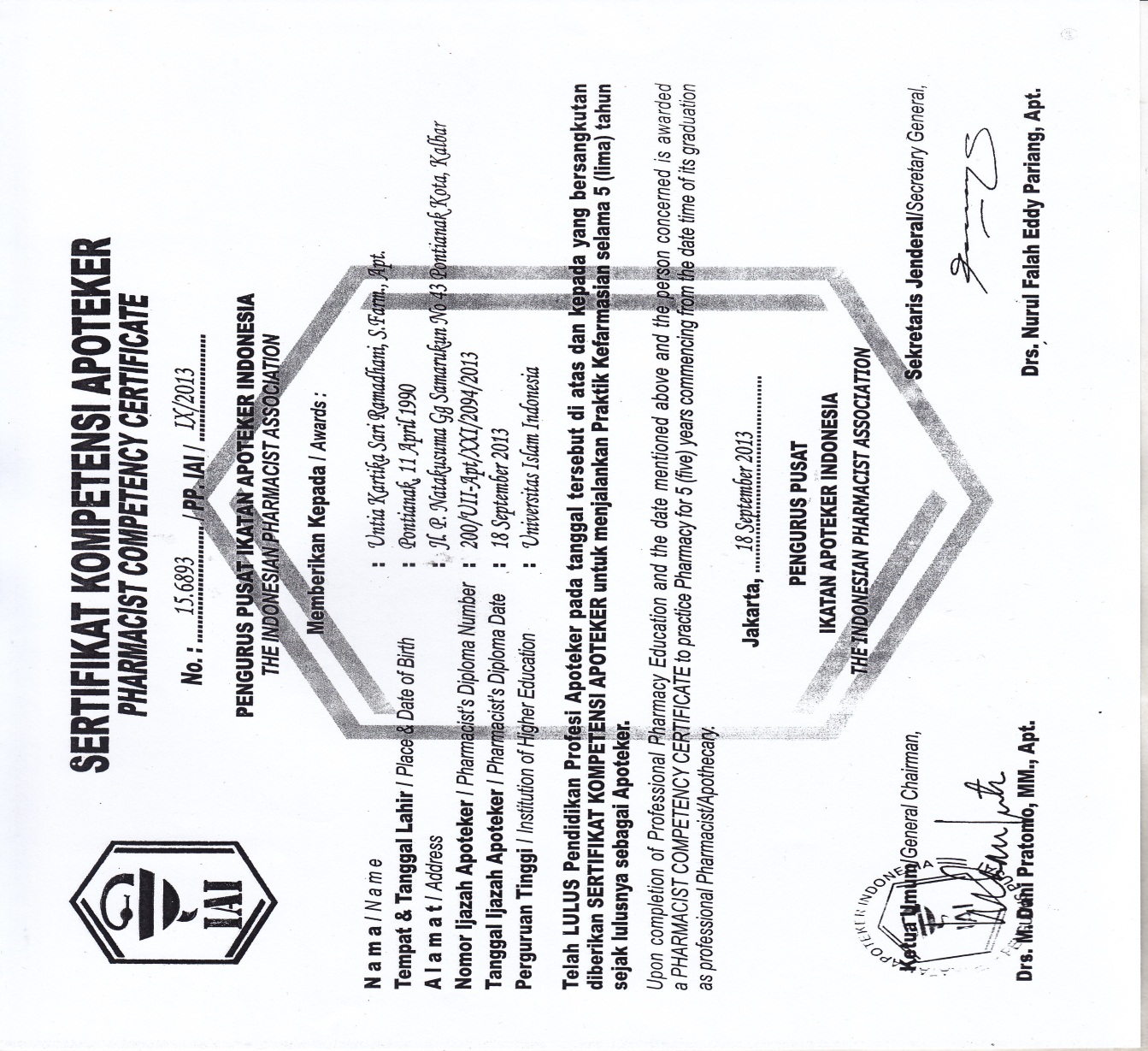 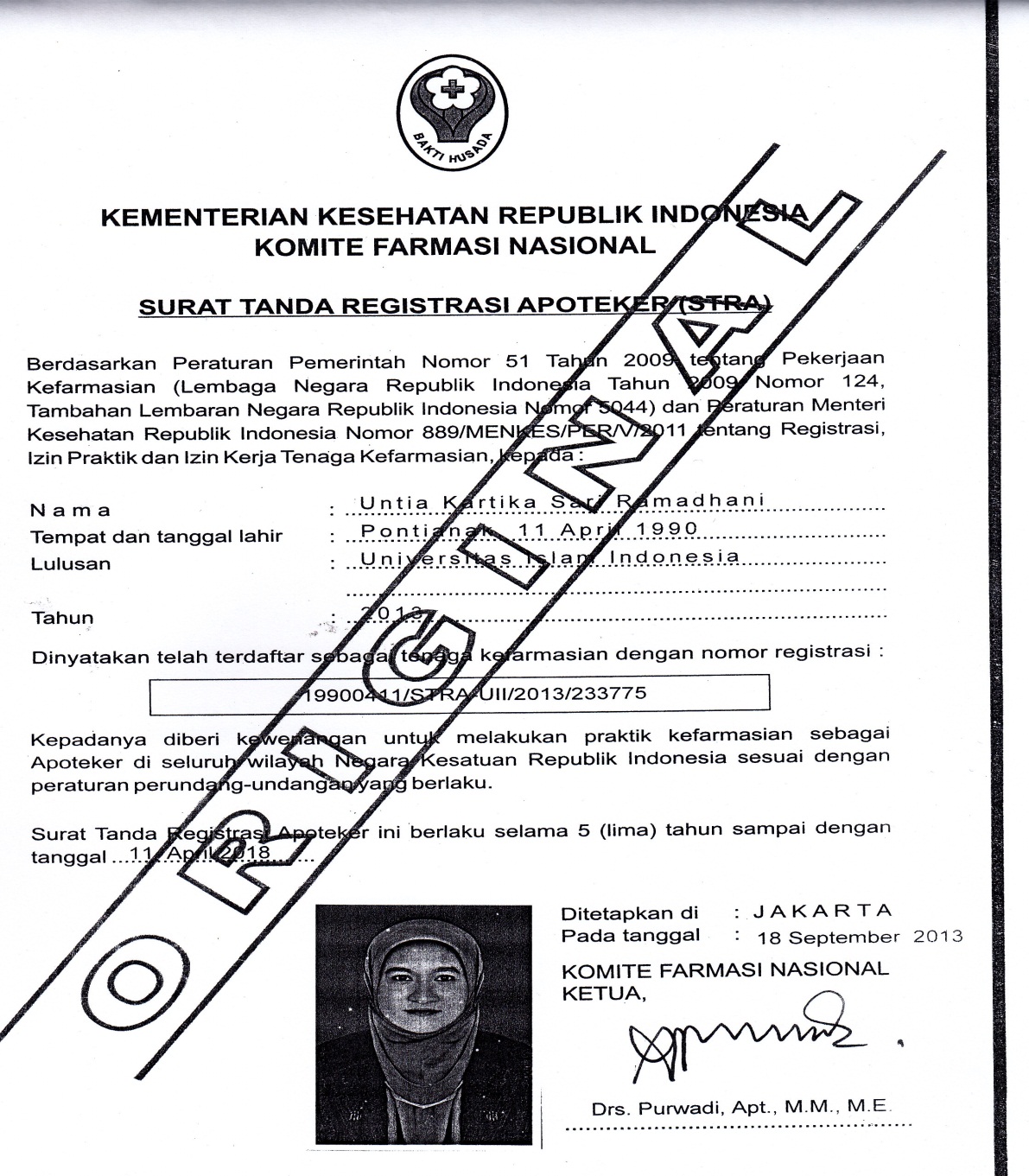 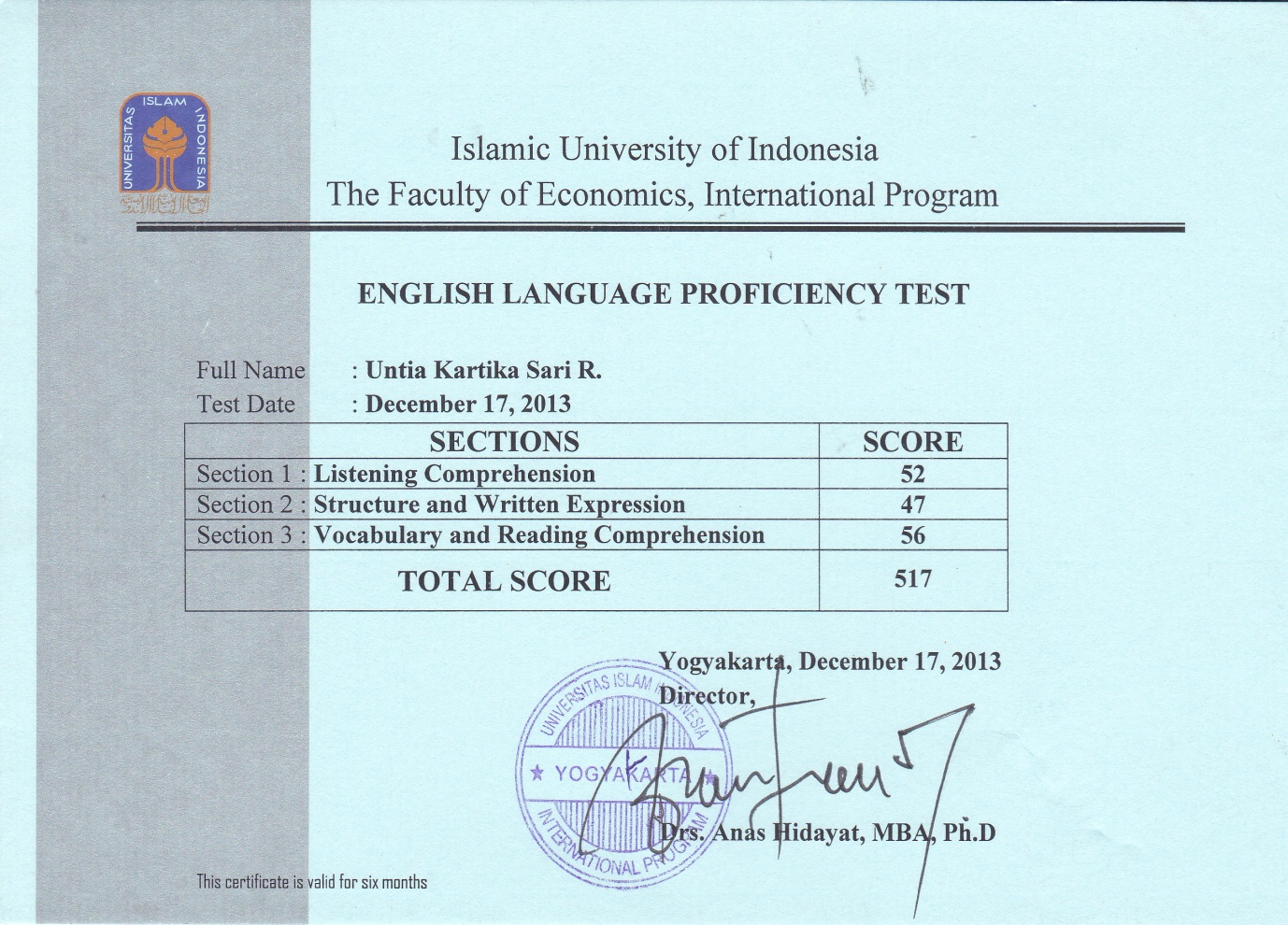 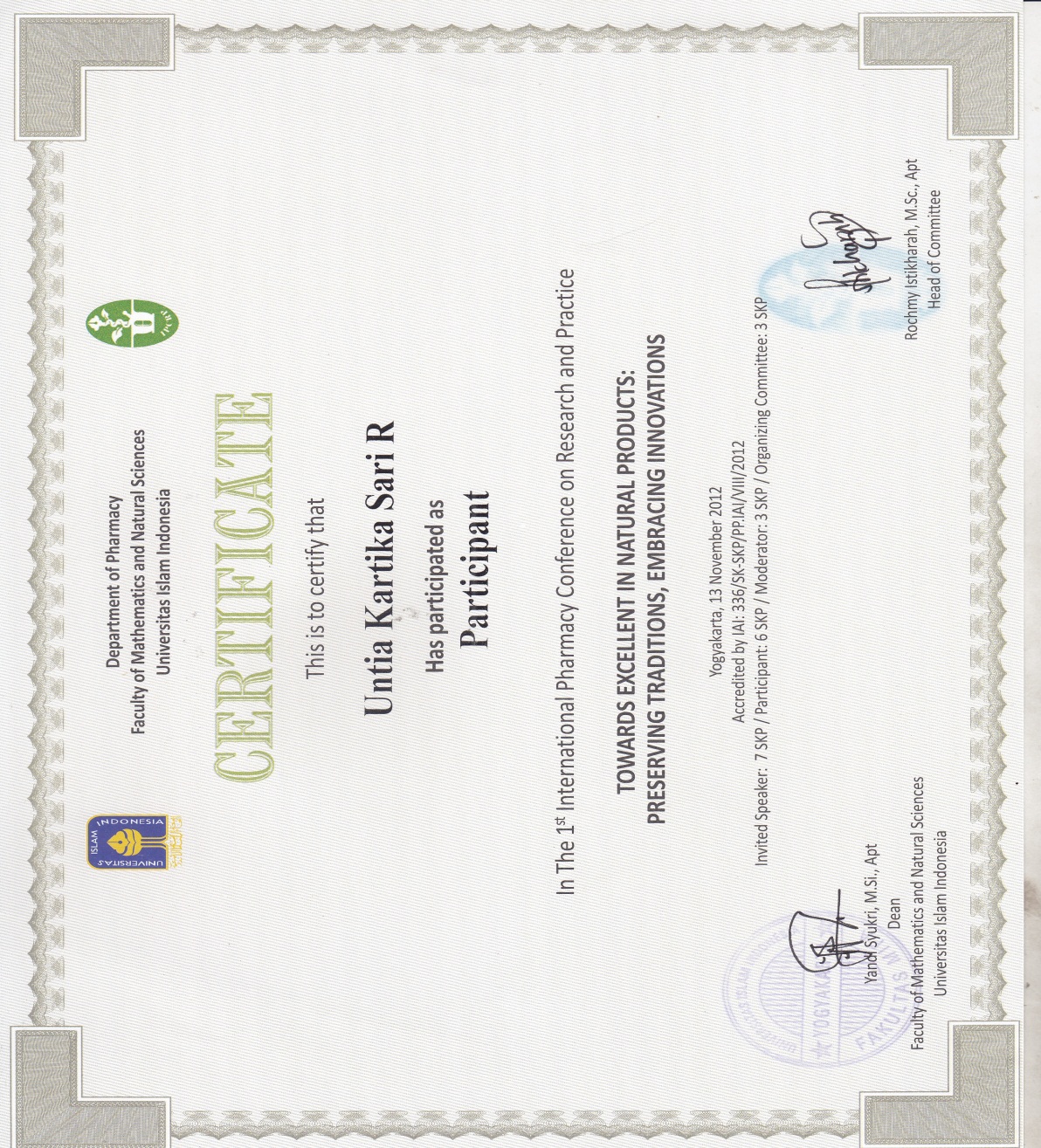 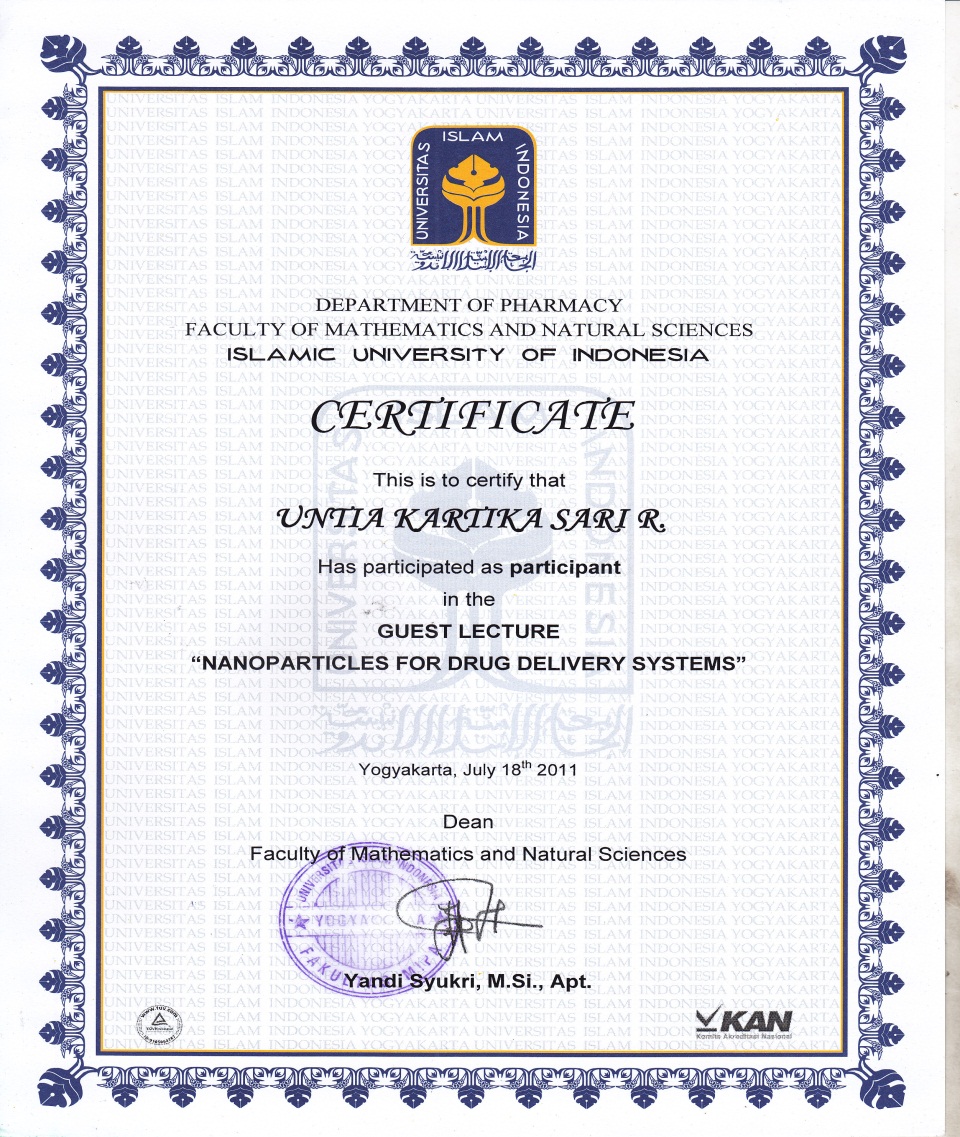 InstitutionFacultyDepartmentGradeYearIslamic University  of Indonesia, Yogjakarta Matemathics and Natural SciencesApothecary 3,68/42012-2013Islamic University  of Indonesia, Yogjakarta Matemathics and Natural SciencesBachelor of Pharmacy3,63/42008-2012Academy of Foreign Language Pontianak-English Diploma3,79/42007-2008Senior High School Negeri 1 Pontianak-Natural Science2004-2007Junior High School Negeri 10 Pontianak--2001-2004Elementary School Negeri 27 Pontianak --1995-2001ProgramInstitutionPlaceYearPublication of Drug InformationasvoluenteerDepartment of National Education Indonesia Directorate General of UniversityYogjakarta2009Pharmacy National Seminar“Getting  Solution for Problem of ARV use for treatment HIV AIDS in Indonesia as ParticipantDepartment of PharmacyFaculty Mathematics And Natural SciencesUniversitas Islam IndonesiaYogjakarta2010Basic Training Of Making Essay and Presentation technical as ParticipantDepartment of PharmacyFaculty Mathematics And Natural SciencesUniversitas Islam IndonesiaYogjakarta2010Visit Education RSUP DR Sardjito Yogjakarta as ParticipantDepartment of PharmacyFaculty Mathematics And Natural SciencesUniversitas Islam IndonesiaYogjakarta2011Guest  Lecture “ Nanoparticle for Drug Delivery Systems”  as ParticipantDepartment of PharmacyFaculty Mathematics And Natural SciencesUniversitas Islam IndonesiaYogjakarta2011“Short Course of TPN For Pathological Conditions” as participant Department of PharmacyFaculty Mathematics And Natural SciencesUniversitas Islam IndonesiaYogjakarta2012International   Pharmacy Conference ”Towards Excellent in Natural Product: Preserving Traditions, Embracing Innovations”  as participantDepartment of PharmacyFaculty Mathematics And Natural SciencesUniversitas Islam IndonesiaYogjakarta2013Technical Skill DescriptionMs OFFICEMs.Office Word, Ms. Office Excell, Ms Office Powerpoint,  Ms Office FrontpageEnglishReading, Speaking , Listening  (good)YearPosition2009-2010Laboratory Assistant of Human Anatomy and Psychiology2010-2011Laboratory Assistant  of Physical Pharmacy  2010-2011Laboratory Assistant  of  Pharmacognosy2011-2012Laboratory  Assistant  of Drug Dosage Form Design2011-2012Laboratory Assistant o f Pharmacotherapy2013Apprentice / Fieldwork Practice:
 - Drugstore Kopasfi-   General Hospital of Panembahan Senopati  District Bantul-   Pharmacy Industry  PT SAMCO FARMAYearPositionOrganization2008EnchequerHIMFA
(Himpunan Mahasiswa Farmasi)2009-2010 Secretariat Coordinator   ARTSIHIMFA
(Himpunan Mahasiswa Farmasi)2009-2010 Event Organizer Staff
 “Learning Motivation”HIMFA 
(Himpunan Mahasiwa  Farmasi)